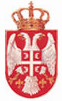 ОБАВЕШТЕЊЕПоштовани, За потребе Пројекта „Пројекaт развоја локалне инфраструктуре и институционалног развоја (LIID)“ који се финансира из средстава МЕЂУНАРОДНЕ БАНКЕ ЗА ОБНОВУ И РАЗВОЈ („IBRD“) и ФРАНЦУСКЕ АГЕНЦИЈЕ ЗА РАЗВОЈ („АФД“), а који спроводи Министарство грађевинарства, саобраћаја и инфраструктуре (МГСИ),осмишљен је Жалбени механизам. Предмет Подпројекaта у општини Свилајнац су „ПОДПРОЈЕКТИ ПАРТЕРНОГ УРЕЂЕЊА ЗЕЛЕНИХ ПОВРШИНА СА ПРАТЕЋИМ ИНСТАЛАЦИЈАМА У СЕЛИМА ДУБЉЕ, ГРАБОВАЦ, КУШИЉЕВО, ЛУКОВИЦА, СЕДЛАРЕ И У УЛИЦИ ВРАЧАРСКА У НАСЕЉУ ВРАЧАР У СВИЛАЈНЦУ“Жалбом се сматрају захтеви за достављањем додатних информација и појашњења, приговори, притужбе, коментари и сугестије и други облици изражавања различитих примедби на неку од пројектних активности током имплементације пројектних активности, током планирања и спровођења подпројекта у локалној самоуправи. Имајући у виду врсту потенцијалних утицаја Пројекта и Подпројекта сваки појединац или група грађана, који се осећају угроженим или оштећеним због неке од конкретних активности пројекта или подпројекта могу поднети жалбу.Жалба се подноси попуњавањем жалбеног формулара. Жалбени формулар се налази у прилогу овог обавештења, а може се наћи и на веб страници Пројекта, на огласној табли Општине Свилајнац и на локацији извођења радова. Попуњени жалбени формулар можете послати:Јединица локалне самоуправе: општина СвилајнацСлужба за пријем жалби – Жалбена комисијаКанцеларија за локални економски развој и подршку улагањима општине СвилајнацМилена Радовић Адреса: Светог Саве 102, 35210 Свилајнац,СрбијаЕ-пошта: milena.radovic@svilajnac.rsБрој телефона: 035/312-010 (радним данима од 10 до 13) За више детаља, молимо прочитајте Жалбени механизам пројекта (LIID) у Републици Србији доступан на: (https://www.mgsi.gov.rs/):Пројекат развоја локалне инфраструктуре и институционалног развоја (LIID)ЖАЛБЕНИ ФОРМУЛАРУколико имате питања или примедбе на активности и процедуре током реализације Пројекта, развоја локалне инфраструктуре и институционалног развоја (LIID), молимо Вас да попуните овај формулар у складу са успостављеним жалбеним механизмом.Напомена: Жалба и/или притужба, сугестија се односи искључиво на пројекат LIID.Контакт подациКонтакт подациКонтакт подациКонтакт подациКонтакт подациКонтакт подациВаше име и презиме и контакт подаци неће бити објављени, нити ће бити доступни јавно. Ови подаци ће бити коришћени искључиво за евентуалну даљу комуникацију са Вама у вези послатог питања или жалбе.Ваше име и презиме и контакт подаци неће бити објављени, нити ће бити доступни јавно. Ови подаци ће бити коришћени искључиво за евентуалну даљу комуникацију са Вама у вези послатог питања или жалбе.Ваше име и презиме и контакт подаци неће бити објављени, нити ће бити доступни јавно. Ови подаци ће бити коришћени искључиво за евентуалну даљу комуникацију са Вама у вези послатог питања или жалбе.Ваше име и презиме и контакт подаци неће бити објављени, нити ће бити доступни јавно. Ови подаци ће бити коришћени искључиво за евентуалну даљу комуникацију са Вама у вези послатог питања или жалбе.Ваше име и презиме и контакт подаци неће бити објављени, нити ће бити доступни јавно. Ови подаци ће бити коришћени искључиво за евентуалну даљу комуникацију са Вама у вези послатог питања или жалбе.Ваше име и презиме и контакт подаци неће бити објављени, нити ће бити доступни јавно. Ови подаци ће бити коришћени искључиво за евентуалну даљу комуникацију са Вама у вези послатог питања или жалбе.Број жалбе у интерној евиденцијиБрој жалбе у интерној евиденцијиИме:Презиме:Пол подносица питања или жалбе (служи искључиво у сврху статистичке обраде и аналитичког приказа; изјашњењем дајете пристанак на статистичку обраду података):Пол подносица питања или жалбе (служи искључиво у сврху статистичке обраде и аналитичког приказа; изјашњењем дајете пристанак на статистичку обраду података):Пол подносица питања или жалбе (служи искључиво у сврху статистичке обраде и аналитичког приказа; изјашњењем дајете пристанак на статистичку обраду података):Пол подносица питања или жалбе (служи искључиво у сврху статистичке обраде и аналитичког приказа; изјашњењем дајете пристанак на статистичку обраду података):Пол подносица питања или жалбе (служи искључиво у сврху статистичке обраде и аналитичког приказа; изјашњењем дајете пристанак на статистичку обраду података): Мушки ЖенскиДругиЕлектронска адреса (e-mail):Електронска адреса (e-mail):Електронска адреса (e-mail):Број телефона:Број телефона:Број телефона:Поштанска адреса – за пријем писаног одговора (молимо Вас да упишете пуну адресу: улица и број, поштански број места и назив места):Поштанска адреса – за пријем писаног одговора (молимо Вас да упишете пуну адресу: улица и број, поштански број места и назив места):Поштанска адреса – за пријем писаног одговора (молимо Вас да упишете пуну адресу: улица и број, поштански број места и назив места):Поштанска адреса – за пријем писаног одговора (молимо Вас да упишете пуну адресу: улица и број, поштански број места и назив места):Пратићуисходна website, поштожелимдабудеманониман. Пратићуисходна website, поштожелимдабудеманониман. Пратићуисходна website, поштожелимдабудеманониман. Пратићуисходна website, поштожелимдабудеманониман. анонимно праћење одговораанонимно праћење одговораЈезик на коме ће се комуникација обављатиЈезик на коме ће се комуникација обављатиЈезик на коме ће се комуникација обављатиЈезик на коме ће се комуникација обављатиСрпски језикдруги, __________ језикСрпски језикдруги, __________ језикПитање или жалбаПитање или жалбаПитање или жалбаПитање или жалбаПитање или жалбаПитање или жалбаПитање или опис жалбе (ово поље је обавезно попунити):Питање или опис жалбе (ово поље је обавезно попунити):Питање или опис жалбе (ово поље је обавезно попунити):Питање или опис жалбе (ово поље је обавезно попунити):Питање или опис жалбе (ово поље је обавезно попунити):Питање или опис жалбе (ово поље је обавезно попунити):Уколико је питање или жалба везана за одређени конкретан догађај или инцидент, молимо Вас наведите место и датум где и када се то догодило, као и да ли се ради о поновљеном догађају или инциденту:Уколико је питање или жалба везана за одређени конкретан догађај или инцидент, молимо Вас наведите место и датум где и када се то догодило, као и да ли се ради о поновљеном догађају или инциденту:Уколико је питање или жалба везана за одређени конкретан догађај или инцидент, молимо Вас наведите место и датум где и када се то догодило, као и да ли се ради о поновљеном догађају или инциденту:Уколико је питање или жалба везана за одређени конкретан догађај или инцидент, молимо Вас наведите место и датум где и када се то догодило, као и да ли се ради о поновљеном догађају или инциденту:Уколико је питање или жалба везана за одређени конкретан догађај или инцидент, молимо Вас наведите место и датум где и када се то догодило, као и да ли се ради о поновљеном догађају или инциденту:Уколико је питање или жалба везана за одређени конкретан догађај или инцидент, молимо Вас наведите место и датум где и када се то догодило, као и да ли се ради о поновљеном догађају или инциденту:Како видите решавање проблема (шта сматрате да би требало да се догоди да би се решио проблем)?Како видите решавање проблема (шта сматрате да би требало да се догоди да би се решио проблем)?Како видите решавање проблема (шта сматрате да би требало да се догоди да би се решио проблем)?Како видите решавање проблема (шта сматрате да би требало да се догоди да би се решио проблем)?Како видите решавање проблема (шта сматрате да би требало да се догоди да би се решио проблем)?Како видите решавање проблема (шта сматрате да би требало да се догоди да би се решио проблем)?Молимо да попуњен формулар вратите на следећу адресу: Јединица локалне самоуправе: општина СвилајнацСлужба за пријем жалби – Жалбена комисијаКанцеларија за локални економски развој и подршку улагањима општине СвилајнацМилена Радовић Адреса: Светог Саве 102, 35210 Свилајнац, СрбијаЕ-пошта: milena.radovic@svilajnac.rsБрој телефона: 035/312-010 (радним данима од 10 до 13) Молимо да попуњен формулар вратите на следећу адресу: Јединица локалне самоуправе: општина СвилајнацСлужба за пријем жалби – Жалбена комисијаКанцеларија за локални економски развој и подршку улагањима општине СвилајнацМилена Радовић Адреса: Светог Саве 102, 35210 Свилајнац, СрбијаЕ-пошта: milena.radovic@svilajnac.rsБрој телефона: 035/312-010 (радним данима од 10 до 13) Молимо да попуњен формулар вратите на следећу адресу: Јединица локалне самоуправе: општина СвилајнацСлужба за пријем жалби – Жалбена комисијаКанцеларија за локални економски развој и подршку улагањима општине СвилајнацМилена Радовић Адреса: Светог Саве 102, 35210 Свилајнац, СрбијаЕ-пошта: milena.radovic@svilajnac.rsБрој телефона: 035/312-010 (радним данима од 10 до 13) Молимо да попуњен формулар вратите на следећу адресу: Јединица локалне самоуправе: општина СвилајнацСлужба за пријем жалби – Жалбена комисијаКанцеларија за локални економски развој и подршку улагањима општине СвилајнацМилена Радовић Адреса: Светог Саве 102, 35210 Свилајнац, СрбијаЕ-пошта: milena.radovic@svilajnac.rsБрој телефона: 035/312-010 (радним данима од 10 до 13) Молимо да попуњен формулар вратите на следећу адресу: Јединица локалне самоуправе: општина СвилајнацСлужба за пријем жалби – Жалбена комисијаКанцеларија за локални економски развој и подршку улагањима општине СвилајнацМилена Радовић Адреса: Светог Саве 102, 35210 Свилајнац, СрбијаЕ-пошта: milena.radovic@svilajnac.rsБрој телефона: 035/312-010 (радним данима од 10 до 13) Молимо да попуњен формулар вратите на следећу адресу: Јединица локалне самоуправе: општина СвилајнацСлужба за пријем жалби – Жалбена комисијаКанцеларија за локални економски развој и подршку улагањима општине СвилајнацМилена Радовић Адреса: Светог Саве 102, 35210 Свилајнац, СрбијаЕ-пошта: milena.radovic@svilajnac.rsБрој телефона: 035/312-010 (радним данима од 10 до 13) Уколико у року од 7 радних данане добијете потврду пријема Ваше жалбе, питања, а у року од 30 календарских дана од датума пријема не добијете одговор на ваше питање, коментар или жалбу: контактирајте менаџера за жалбе, Централни менаџер за жалбе, стручњак за социјална питања и сарадњу са грађанима Е-ПОШТОМ:zalbe.liid@mgsi.gov.rsПОШТОМ:	Министарство грађевинарства, саобраћаја и инфраструктуреПројекат развоја локалне инфраструктуре и институционалног развојаМенаџер за жалбе: Централни менаџер за жалбе, стручњак за социјална питања и сарадњу са грађанима Узун Миркова 3, 11000 Београд, Србија ТЕЛЕФОНОМ:+381 65 250 09 20(Радним даном од 10 до 13 часова) Напомињемо да можемо да одговоримо само на питања или коментаре који се односе директно на овај Пројекат, не и на питања која се односе на општи рад Министарства или других институција која су обухваћенеПројектом.За више детаља, молимо прочитајте Жалбени механизам пројекта (LIID) у Републици Србији доступан на: (https://www.mgsi.gov.rs/)Уколико у року од 7 радних данане добијете потврду пријема Ваше жалбе, питања, а у року од 30 календарских дана од датума пријема не добијете одговор на ваше питање, коментар или жалбу: контактирајте менаџера за жалбе, Централни менаџер за жалбе, стручњак за социјална питања и сарадњу са грађанима Е-ПОШТОМ:zalbe.liid@mgsi.gov.rsПОШТОМ:	Министарство грађевинарства, саобраћаја и инфраструктуреПројекат развоја локалне инфраструктуре и институционалног развојаМенаџер за жалбе: Централни менаџер за жалбе, стручњак за социјална питања и сарадњу са грађанима Узун Миркова 3, 11000 Београд, Србија ТЕЛЕФОНОМ:+381 65 250 09 20(Радним даном од 10 до 13 часова) Напомињемо да можемо да одговоримо само на питања или коментаре који се односе директно на овај Пројекат, не и на питања која се односе на општи рад Министарства или других институција која су обухваћенеПројектом.За више детаља, молимо прочитајте Жалбени механизам пројекта (LIID) у Републици Србији доступан на: (https://www.mgsi.gov.rs/)Уколико у року од 7 радних данане добијете потврду пријема Ваше жалбе, питања, а у року од 30 календарских дана од датума пријема не добијете одговор на ваше питање, коментар или жалбу: контактирајте менаџера за жалбе, Централни менаџер за жалбе, стручњак за социјална питања и сарадњу са грађанима Е-ПОШТОМ:zalbe.liid@mgsi.gov.rsПОШТОМ:	Министарство грађевинарства, саобраћаја и инфраструктуреПројекат развоја локалне инфраструктуре и институционалног развојаМенаџер за жалбе: Централни менаџер за жалбе, стручњак за социјална питања и сарадњу са грађанима Узун Миркова 3, 11000 Београд, Србија ТЕЛЕФОНОМ:+381 65 250 09 20(Радним даном од 10 до 13 часова) Напомињемо да можемо да одговоримо само на питања или коментаре који се односе директно на овај Пројекат, не и на питања која се односе на општи рад Министарства или других институција која су обухваћенеПројектом.За више детаља, молимо прочитајте Жалбени механизам пројекта (LIID) у Републици Србији доступан на: (https://www.mgsi.gov.rs/)Уколико у року од 7 радних данане добијете потврду пријема Ваше жалбе, питања, а у року од 30 календарских дана од датума пријема не добијете одговор на ваше питање, коментар или жалбу: контактирајте менаџера за жалбе, Централни менаџер за жалбе, стручњак за социјална питања и сарадњу са грађанима Е-ПОШТОМ:zalbe.liid@mgsi.gov.rsПОШТОМ:	Министарство грађевинарства, саобраћаја и инфраструктуреПројекат развоја локалне инфраструктуре и институционалног развојаМенаџер за жалбе: Централни менаџер за жалбе, стручњак за социјална питања и сарадњу са грађанима Узун Миркова 3, 11000 Београд, Србија ТЕЛЕФОНОМ:+381 65 250 09 20(Радним даном од 10 до 13 часова) Напомињемо да можемо да одговоримо само на питања или коментаре који се односе директно на овај Пројекат, не и на питања која се односе на општи рад Министарства или других институција која су обухваћенеПројектом.За више детаља, молимо прочитајте Жалбени механизам пројекта (LIID) у Републици Србији доступан на: (https://www.mgsi.gov.rs/)Уколико у року од 7 радних данане добијете потврду пријема Ваше жалбе, питања, а у року од 30 календарских дана од датума пријема не добијете одговор на ваше питање, коментар или жалбу: контактирајте менаџера за жалбе, Централни менаџер за жалбе, стручњак за социјална питања и сарадњу са грађанима Е-ПОШТОМ:zalbe.liid@mgsi.gov.rsПОШТОМ:	Министарство грађевинарства, саобраћаја и инфраструктуреПројекат развоја локалне инфраструктуре и институционалног развојаМенаџер за жалбе: Централни менаџер за жалбе, стручњак за социјална питања и сарадњу са грађанима Узун Миркова 3, 11000 Београд, Србија ТЕЛЕФОНОМ:+381 65 250 09 20(Радним даном од 10 до 13 часова) Напомињемо да можемо да одговоримо само на питања или коментаре који се односе директно на овај Пројекат, не и на питања која се односе на општи рад Министарства или других институција која су обухваћенеПројектом.За више детаља, молимо прочитајте Жалбени механизам пројекта (LIID) у Републици Србији доступан на: (https://www.mgsi.gov.rs/)Уколико у року од 7 радних данане добијете потврду пријема Ваше жалбе, питања, а у року од 30 календарских дана од датума пријема не добијете одговор на ваше питање, коментар или жалбу: контактирајте менаџера за жалбе, Централни менаџер за жалбе, стручњак за социјална питања и сарадњу са грађанима Е-ПОШТОМ:zalbe.liid@mgsi.gov.rsПОШТОМ:	Министарство грађевинарства, саобраћаја и инфраструктуреПројекат развоја локалне инфраструктуре и институционалног развојаМенаџер за жалбе: Централни менаџер за жалбе, стручњак за социјална питања и сарадњу са грађанима Узун Миркова 3, 11000 Београд, Србија ТЕЛЕФОНОМ:+381 65 250 09 20(Радним даном од 10 до 13 часова) Напомињемо да можемо да одговоримо само на питања или коментаре који се односе директно на овај Пројекат, не и на питања која се односе на општи рад Министарства или других институција која су обухваћенеПројектом.За више детаља, молимо прочитајте Жалбени механизам пројекта (LIID) у Републици Србији доступан на: (https://www.mgsi.gov.rs/)